Visa Application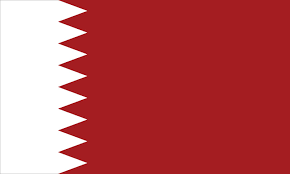 Visa ApplicationPassport Number*Nationality*Date of Birth*Sex*Country of Birth*Passport Issue Date*Passport Expiry Date*Family Name(s)*Given Name(s)*Occupation*Job Title*Place of Work*Purpose of Visit*Visa Type*Email*Telephone Number*Contact InformationContact InformationCurrent Address*City*State*Zip Code*Country or Region*Emergency ContactEmergency ContactNameAddressEmailTelephone Number